Anmeldung als Praktikumslehrperson PHSG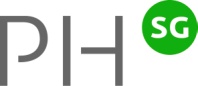 Bitte im "PlatzFinder" hochladen oder zurück an: bps.primar@phsg.ch oder PHSG, Sekretariat Berufspraktische Studien, Seminarstrasse 27, 9400 RorschachStufenpraktikum (Kindergarten, Unterstufe)Mai/Juni 2025Praktikumszeit:	3 Wochen: 19.05. - 06.06.2025Studierende:	Einzeln, 2. StudienjahrÖffnung PlatzFinder:	für die Studierenden am 20.02.2025Versand Einladungen:	19.03.2025Einführungsveranstaltung für Praktikumslehrpersonen: 03.04.2025, 18.00 UhrEntschädigung:	Fr. 950.- für das ganze PraktikumName			Vorname		Adresse			PLZ/Ort		Telefon			Mobil		Email		Schulhaus/Kindergarten			PLZ/Schulort		Strasse		Telefon Schule			Klasse/n 2024/25		   Die Schulleitung ist mit meinem Einsatz als Praktikumslehrperson einverstandenUnterschrift der Schulleitung		Datum			Unterschrift		